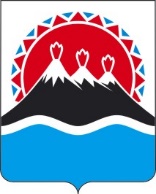 П О С Т А Н О В Л Е Н И ЕПРАВИТЕЛЬСТВАКАМЧАТСКОГО КРАЯг. Петропавловск-КамчатскийПРАВИТЕЛЬСТВО ПОСТАНОВЛЯЕТ:1. Внести в часть 6 приложения к постановлению Правительства Камчатского края от 28.12.2012 № 605-П «О предоставлении государственных услуг исполнительными органами Камчатского края в многофункциональных центрах предоставления государственных и муниципальных услуг» изменения, исключив пункты 1, 3 и 27.2. Настоящее постановление вступает в силу с 1 января 2023 года.Пояснительная запискак проекту постановления Правительства Камчатского края «О внесении изменений часть 6 приложения к постановлению Правительства Камчатского края от 28.12.2012 № 605-П «О предоставлении государственных услуг исполнительными органами Камчатского края в многофункциональных центрах предоставления государственных и муниципальных услуг»Проект постановления Правительства Камчатского края «О внесении изменений часть 6 приложения к постановлению Правительства Камчатского края от 28.12.2012 № 605-П «О предоставлении государственных услуг исполнительными органами Камчатского края в многофункциональных центрах предоставления государственных и муниципальных услуг» (далее – проект постановления) разработан в связи с принятием Федерального закона 
от 21.11.2022 № 455-ФЗ «О внесении изменений в Федеральный закон 
«О государственных пособиях гражданам, имеющим детей», которым внесены изменения в Федеральный закон от 19.05.1995 № 81-ФЗ «О государственных пособиях гражданам, имеющим детей» (далее – Федеральный закон 
от 19.05.1995 № 81-ФЗ).В соответствии с указанными изменениями в Российской Федерации вводится ежемесячное пособие в связи с рождением и воспитанием ребенка (далее – единое пособие), которое объединит ряд действующих мер социальной поддержки, таких как:- ежемесячное пособие женщине, вставшей на учет в медицинской организации в ранние сроки беременности;- пособие по уходу за ребенком гражданам, не подлежащим обязательному социальному страхованию на случай временной нетрудоспособности и в связи с материнством;- ежемесячную выплату в связи с рождением (усыновлением) первого ребенка до достижения им возраста 3 лет;- ежемесячную денежную выплату семьям при рождении третьего ребенка или последующих детей до достижения ребенком возраста трех лет (далее - выплата при рождении третьего ребенка);- ежемесячную денежную выплату на ребенка в возрасте от 3 до 7 лет включительно (далее – выплата на ребенка от 3 до 7 лет);- ежемесячную денежную выплату на ребенка в возрасте от 8 до 17 лет (далее – выплата на ребенка от 8 до 17 лет).Таким образом, новые назначения вышеперечисленных мер поддержки гражданам после 1 января 2023 г. осуществляться не будут.В соответствии с изложенным проектом постановления предусмотрена корректировка перечня государственных услуг, предоставление которых организуется Министерством социального благополучия и семейной политики Камчатского края в Краевом государственном казенном учреждении «Многофункциональный центр предоставления государственных и муниципальных услуг в Камчатском крае» (далее – МФЦ).Представленный проект постановления предлагает исключить из части 6 приложения к постановлению Правительства Камчатского края от 28.12.2012 
№ 605-П «О предоставлении государственных услуг исполнительными органами Камчатского края в многофункциональных центрах предоставления государственных и муниципальных услуг» пункты 1, 3 и 27 в соответствии с которыми граждане обращались в МФЦ с заявлениями о предоставлении следующих государственных услуг:1) предоставление пособия на ребенка гражданам, имеющим детей и проживающим в Камчатском крае;2) предоставление ежемесячной денежной выплаты семьям, проживающим в Камчатском крае, при рождении третьего ребенка или последующих детей до достижения ребенком возраста трех лет;3) предоставление ежемесячной денежной выплаты на ребенка в возрасте от трех до семи лет включительно.Для реализации настоящего проекта постановления не потребуется увеличение объема средств бюджета Камчатского края.Проект постановления не подлежит оценке регулирующего воздействия в соответствии с постановлением Правительства Камчатского края от 28.09.2022 № 510-П «Об утверждении Порядка проведения процедуры оценки регулирующего воздействия проектов нормативных правовых актов Камчатского края и порядка проведения экспертизы нормативных правовых актов Камчатского края». В соответствии с постановлением Правительства Камчатского края 
от 21.07.2022 № 386-П «Об утверждении Положения о порядке проведения антикоррупционной экспертизы изданных исполнительными органами Камчатского края нормативных правовых актов Камчатского края и их проектов» настоящий проект постановления размещен на Едином портале проведения независимой антикоррупционной экспертизы и общественного обсуждения проектов нормативных правовых актов Камчатского края (https://npaproject.kamgov.ru) для проведения в срок с 14.11.2022 года по 22.11.2022 независимой антикоррупционной экспертизы.[Дата регистрации]№[Номер документа]О внесении изменений часть 6  приложения к постановлению Правительства Камчатского края от 28.12.2012 № 605-П 
«О предоставлении государственных услуг исполнительными органами Камчатского края в многофункциональных центрах предоставления государственных и муниципальных услуг» Председатель Правительства – Первый вице-губернатор Камчатского края[горизонтальный штамп подписи 1]Е.А. Чекин